ROYAL PUBLIC SCHOOL SECTOR -4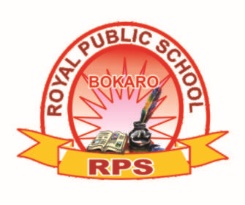 SESSION 2019 -20Class – IVSubject –Computer    Book:- IT MATTERSBLUE PRINTROYAL PUBLIC SCHOOL SECTOR -4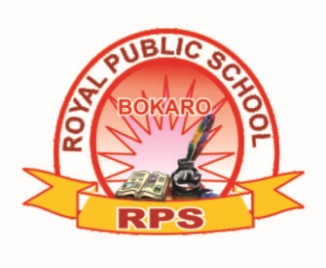 SESSION 2019-20Class – IVSubject – The English Channel & Grammar and compositionBLUE PRINTROYAL PUBLIC SCHOOL SECTOR -4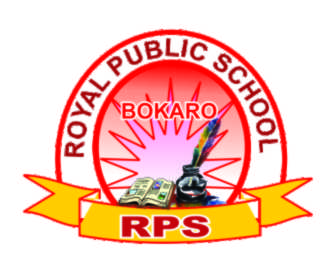 SESSION 2019-20Class – IVSubject – Maths (New enjoying mathematic ( oxford) 												BLUE Print (S.A-I)A. Fill in the blanks.			1x10=10Place value			1x2=2Addition & subtraction	1x1=1Multiplication 		1x2=2Division			1x1=1Factor				1x2=2Multiple			1x2=2B. True /False			1x10=10Place value			1x2=2Addition & subtraction	1x1=1Multiplication 		1x2=2Division			1x1=1Factor				1x2=2Multiple			1x2=2C. Short type question		2x5=10Place value			1x2=2Addition & subtraction	1x2=2Multiplication 		1x2=2Division			1x2=2Factor				1x2=2D. Long type question 		3x5=15Place value			1x3=3Addition & subtraction	1x3=3Multiplication 		1x3=3Division			1x3=3Multiple & Factor		2x3=6ROYAL PUBLIC SCHOOL SECTOR -4SESSION 2019-20Class – IVSubject – S.stBLUE PRINTROYAL PUBLIC SCHOOL SECTOR -4SESSION 2019-20Class – IVSubject – ScienceBLUE PRINTRoyal Public, SchoolSyllabus – 2019-20Class – Four(4)iqLrd dk uke%&	 	lqes/kk				C;kdj.k okfVdkMon.P. no.ContentsActivityMarchAprilMay May JuneJulyAug.Sep. /Oct.Sep.Nov..Nov.Dec Jan. Jan.Feb.1 -1516-2930-4243-5354-7879-9495-112113-123124-137Introduction of the computer systemChapter – 1 The computer systemInput Device- Keyboard, mouse, scanner, microphone, joystick, light pen, touchpad, web camera, TouchscreenProcessing DeviceOutput Device – Monitor, printer, 3D Printer, speaker or Headphone, Plotter, Multimedia Projector.Storage Device – Primary memory, Secondary memory, SoftwareIst Periodic testChapter -2 Window 7 BasicsKnowing windows 7Features of windows 7The Desktop, desktop background, Taskbar, IconThe start menu, help and support, control panel, shutdown search programs and files.What is shortcut?The context menuOpening a program- using the start menu, using the desktop icon, using the taskbar iconWhat is a File? – creating a fileWhat is a folder?  - Creating a folder.Renaming a file /folder, selecting multiple files or folder.Chapter -3 Editing in word 2010Word 2010 featuresOpening an existing documentEntering textSelecting textDeleting textCopying textMoving textCheck spelling and grammar errorsKnow more about a wordChapter -4  Basic formatting in word 2010Formatting text Mini tool barChanging the text case Applying text stylesAdding bordersChanging text alignmentCreating a bulleted list Creating a numbered listSorting text Adding a drop cap2nd periodic testChapter -5 Logo AdvancedStarting MSWLogoRecalling basic logo commandsThe Logo ppen – pen up, pendown , pen eraser, penpointPrint command, repeat command Calculations in LogoLogo procedureFilling colour in a shapeSA-IChapter -6 Learning scratchWhat is scratch?The scratch interface What is a sprite?Creating a New projectSaving a projectClosing scratchOpening a scratch projectsWriting a simple script in scratchChanging the backdrop3rd periodic test    (Projects Exhibition)Chapter -7 Introduction to power point 2010What is a presentation?Uses of power pointCreating a New presentationApplying a themeWorking with slidesSaving a presentation Opening a presentation Closing a presentationViewing a slide showExiting power point 2010Chapter -8 More on internetInternet and its usesAdvantage/ Disadvantage of the internetBasic internet requirementsWeb browserSearch engineChapter -9 Introduction to multimediaWhat is multimedia?Uses of multimediaMultimedia requirementsUsing a multimedia playerGamesMultimedia in educationRevisionDraw input and output devices on the chat paper and write their name under the drawing.LabCreate a new folder on the desktop and name it “win- Folder”Create a new Microsoft word document and a paint file in the folder.Lab Apply drop cap, apply page border, create a numbered list, highlight the selected text, underline selected text.Open a power point on desktop write down school name on title box and some students name on subtitle box. Save and close.Sl. No 123456789Type of questionsM .C.Q Fill in the blanksTrue  & falseMatching Define Write the full form One word answerAnswer the following questions Draw the figure Full marks = 5010 x1 =106x1=66x1=66 x1/2=32x1 ½=34x1/2=26x1=63x3=95Months Book-Grammar and compositionP.no.Book – The English channelP.noActivityMarch 1 Punctuation marks and the use of capital letters.100-1031. The raindrops9-17Cursive writing 3-5Make a flow Chart of sentence.April 1. Subject and predicate 2. Gender3. Number 4. Noun types3-666-7060-657-14 2. Elephant feast Poem – In my head 18-2829-30Cursive writing6-15Noun treeMay 1. Comprehension 2. essay writing3. Letter writing106-1093. The silver arrow 31-40Cursive writing16-29Write essay on Importance of water with diagram.Jun1. adjective types2. degree of comparison 21-2675-794. the old green door Poem – Five little Brothers41-5051-52Cursive writingCollage making on adjective July 1. Cardinals and ordinal2. Kind of Pronoun3. Article4. Subject verb agreement32-3980-835. Hector Hummingbird6. stars with fuzzy tailsPoem –The swing53-6273-75Cursive writingMake a postcard.Aug1. Direct  and indirect object.2. Transitive and intransitive verb3. Tense Revision7. Theme for a DreamRevision77-85Formation of sentences using different tenseSepAdverb27-318. Collections Poem The pets in the dream86-9596-97Oct1. Preposition2. Using he apostrophes to show possession44-5196-979. The encounter 98-107Cursive writing30-35Make a poster about cleannessNov1. Punctuation 2. Conjunction  103-10552-5510 Lights! Camera ! Action ! Poem –Grasshopper green108-117118-119Make cross word puzzleDec1. Composition110-11311. Exploring the set 120-128Cursive writing36-53Make a card for yourself to show your happiness when you visited to Jaipur Jan1. direct and indirect speech2. Farms of verbs Revision89-9512. Crime never pays Poem – Frogs at school Revision Cursive writingFebruaryRevisionRevisionRevisionSL.NO.1.2.3.4.TYPES OF QUESTION Reading Writing GrammerLiterature MARKS – 8010202525SL.NO.1.2.3.4.TYPES OF QUESTION Reading Writing GrammerLiterature MARKS – 405101213MONTHS MarchAprilMayJune July AugustSeptemberOctoberNov. Dec.Jan.Feb.PAGE NO.7-2223- 4647- 6768- 9495- 105106 – 113114-123124-137138-146147- 162163-175188-204205-212TOPIC1. Place value2. Addition & subtraction3. Multiplication4. Division5. Factor6. Multiple7. Fraction7. Fraction (Continue)8. DecimalRevision & Exam9. Shapes, space and patterns10 Measurement11. Perimeter & Area12. Time13. Handling Data & RevisionContinue Revision & ExamACTIVITYMaking a place value chart grid using string buttons and chart.Making of addition chart using beans.To understand the concept of Multiplication of two numbers using stripsTo understand the concept of division by the help of the form of worksheet.To understand the concept of factor by the help of the form of chart.To understand fraction by paper folding.To understand shapes, space by closed figure (Polygon)To find relation between different capacities & math lab Activity.Understand time from clock (12 hr. &  24 hr. for mat)MONTHMarchAprilMayJuneJulyAugSepOctNovDecJanFebCHAPTER 1 The great mountain wall of India.2 The northern plains3 The great India desert4 The southern plateau5 The coastal plains and the island6 The climate of country 7 Our soil 8 Our water resources 9 Our forest and wildlife10 Our mineral wealth11 Our human resource 12 Our agriculture and livestock13 Our IndustriesREVISION & EXAM IN SEPTEMBER14 Means of transport 15 Means of communication16 Indus valley civilisation 17 The mauryan empire18  The Mughal empire19 Our rich heritage 20 They showed us the way21 Our government 22 Our constitution 23 Our national symbolsREVISION & EXAM IN FEBURARY ACTIVITY Locate the following on a map of India.Make a model of a desert showing sand dunes, vegetates bushes etc. in the region.Locate the origin and course of the given rivers on a map of India a) Gangab) Sutlej, Ravi, Yamuna, Brahmaputra prepare a chat on the Deccan plateau. Write the names of the rivers flowing through the region.Make a project on any one of these dance Odissi, Kathakali,  GarbaMaintain the  temperature chart for one month in your classroom Mark the hottest and the coldest daysIn a map of India, colour the regions in differently colours where these soils are found.Make a chart showing various reasons of water pollution and measures to cheek it visit to a nearby 200 and observe the animals there. Make a report on the various kinds of animals there. Find out in what ways can the sun water and wind energy be used collects picture and paste in scrap book. List the problems of city life and ruler life separately Past in  your scarp book under three groups kharif, rabi and cash crops Prepare a project on the division of industries based on their size.On an  outline map of India, mark the main railway stations on the way from Delhi to Kolkata, Mumbai to ChennaiCollect information and photos on the evolution of computersOn an outline map of the Indian subcontinent, mark out the extent of the Indus valley Draw a full picture of Indias national emblem in your exercise book.Collect pictures of the historical monument built by the Mughal emperors paste them on a chart.Collect information and picture of five Indian musical instruments Prepare a speech on any one of the following kabir, Raja ram mohan roy, Ramabai ranade.Make a project on the two houses of Indian parliament.Make a collage of our national symbol  give it a suitable title.
Whole bookMonthsMarch April MayJune July AugSep Oct.Nov.Dec.Jan.Chapter 1 Growing plants2. Adaptation in plants3. Reproduction in animal4. animal adaptation5 Food and Nutrition6. Teeth and the digestive system7. Circulatory system and excretory system8. keeping safe 9. clothes10. states of matter11. force, work and energy12. weather, air and water13. The earth and its neighbours.14. Pollution around us15. Our green worldTopics Growth of new plants from seeds.Germination of seedsDispersal of seeds Vegetative propagationAgriculture.Adaptation in plants Terrestrial plants Aquatic plants Special adaptations in stem plantsAnimals that give birth to young ones Taking care of young ones.Animal and their habitatsAdaptation of animals to their habitatsAdaptation of animal for food and survived for protectionEndangered animalsOur need for food Food nutrients Balanced diet Being healthy Cooked and uncooked food.Preservation of foodTeeth and their functionsCare of teethHe digestive system Role of microbes.The organ system The circulatory The excreting systemThe circulatory Safety at homeSafety on the roadSafety at schoolSafety every whereFirst aidNeed for clothesTypes of fibres and fabries Clothes in different parts of indiaClothes according to professTaking care of clothes.SA -1st (2019-20)MatterStates of matter and their propertiesChange of states of matterSolutionForceTypes of forceWorkSimple machinesEnergySources of energyTransportation of energyWeather Sun and the weatherAir hot air, cold airSea breeze and land breeze Impurities in waterThe earth Movements of earth SeasonsStarThe solar system SatellitesAir, water, land and noise pollutionPreventing pollutionProtecting the environmentNeed for forestImportance of forestNeed for conservationPractices to conserve environmentProtection of wildlife.Activity To test the present of starch in potatoTo show that sunlight in necessary for photosynthesis  Make a poster and paste the pictures to show the different types of treesMake a poster to show the animal which lays and animals give birth to their young ones.Paste the picture of different animals according to their habitat.Draw a food pyramid to show the balanced dietMake a figure to show digestive in system in our body. Also mention the organs evolve in this system.Make a labeled diagram to show. Circulatory system, excretory system.Make as chart to show what we should do or noted at school for our safety.Make a chart to show nature and manmade fibers.Draw a diagram to show the changes in states of matter.Draw the diagram of windmill and write how it generate energy.To show that warm air rises up as it becomes lighter.To show that land gets heated faster than water.S.l no.Full marks- 801234567
89101112131415Plant the food producers-10Adaptation in plants -13Reproduction in animals-10Animals adaptation -10Food and nutrition -12Teeth and the digestive system-10Circulatory system and excretory system -10Keeping safe – 5Clothes-5States of matter – 12Force, work and energy -15Weather, air and waterThe earth and its neighbours – 10Pollution around us – 8Our green world -5eghukiqLrd dk uke& lqes/kki`”B la[;kiqLrd dk uke& C;kdj.k okfVdki`”B la[;kifj;kstuk dk;ZekpZ1- Hkkjr dh t;7&101- Hkk”kk fyfi vkSj C;kdj.k2- o.kZ3- ‘kCn5&1010&1516&18fdUgha ikWp Lora=rk lsukfu;ksa ds fp= pkVZ isij ij fpidkdj muds uke] tUefrfFk o tUe LFkku fy[kksAvizSy2- esjk xkuk rks lquks11&201- fo’ks”k.k2- laKk40&4422&25fo’ks”k.k ‘kCn dks fp= ds ek/;e ls pkVZ isij ij fn[kkvksaAebZ3- ns’kizse dh fot;21&261- loZuke2- fyax3- foijhr ‘kCn36&3926&3057&58vius nksLr dks bZn dh c/kkbZ nsus gsrq dkMZ cuk,sAtwu4- vehuk dh bZn5- psrd27&3435&391- fojke fpg~u¼;kstd fpg~u½2- v’kqf) la’kks/ku70&7374&76egkjk.kk izrki ds fp= cuk, ;k fpidk,] thouh la{ksi esa fy[ksaAtqykbZ6- lc dqN gS rqEgkjs iklk7- ,d bykt ,slk Hkh40&4546&531- eqgkoj2- i= ys[ku3- Ik;kZ;okph ‘kCn64&6977&8056&57fdUgh ikWp [ksyks ds fp= lfgr laf{kIr fooj.k fy[ksaAvxLr8 tknw9- enyky /khaxjk54&5657&631- vusd ‘kCnksa ds cny ,d ‘kCn fy[kksa2- vuqPNsn ys[ku3- dkjd4- milxZ58&5981&84lqes/kk&45lqes/kk&53iqu% voyksduSA-Iiqu% voyksduSA-Iiqu% voyksduSA-Iiqu% voyksduSA-Iiqu% voyksduSA-Iiqu% voyksduSA-IflrEcj10- ik;k eSus cpiu11- ek¡66&7172&771- izR;;2- opu3- i;kZ;okph@ vusdkFkhZ ‘kCn63 lqes/kk31&35esjk cpiu ij laf{kIr vuqPNsn pkVZ isij ij fy[ksAvDVwcj12- xM+k [ktkuk13- cjlks ckny78&8485&881- *j* ds :Ik2- *_* dh ek=k3- i=& ys[ku12&1312 ¼egRoiw.kZ rF;½ek¡ ij ikWp iafDr;kW fy[ksaAuoEcj14- t; toku] t; fdlku89&951- vO;;2- laokn ys[ku3- vuqPNsn ys[ku52&5585&86o”kkZ _rq dk fp= cukdj ;k fpidkdj pkVZ isij ij laf{kIr fooj.k izLrqr djsaAfnlEcj15- fot;y{eh iafMr96&1011- dgkuh&ys[ku2- fpr&o.kZ.k87&9192&93*ns’kHkfDr ,d lSfud dh* fo”k; dks pkVZ isij ij izn’kfrr djsaAtuojhlqjt ls lh[ksa102&106Qjojhiqjuko`frS.A.-IIiqjuko`frS.A.-IIiqjuko`frS.A.-IIiqjuko`frS.A.-IIiqjuko`frS.A.-II